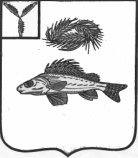  КОНТРОЛЬНО-СЧЕТНАЯ КОМИССИЯ ЕРШОВСКОГО МУНИЦИПАЛЬНОГО РАЙОНА САРАТОВСКОЙ ОБЛАСТИПРЕДСТАВЛЕНИЕ №1 от 01.03.2023г. Основание для проведения настоящего контрольного мероприятия:  Приказ контрольно-счетной комиссии Ершовского муниципального района от 30.01.2023г. №2-О, программа контрольного мероприятия от 30.01.2023г.      В ходе проведенного контрольного мероприятия проверено 14896,1 тыс. руб. средств бюджета Ершовского  муниципального района из них 2670,2 тыс.рублей закупки; 1142,7 тыс.рублей питание;  11083,2  тыс.рублей заработная плата. Нарушений выявлено на сумму  553,2 тыс.рублей в части 44-ФЗ.      Аудит в сфере закупок проведен на основании статьи 98 Закона 44-ФЗ с учетом положений Бюджетного кодекса РФ, иных нормативных актов контрактной системе в сфере закупок.  Предметом аудита закупок являются документы, связанные с планированием закупок (планы закупок, планы-графики), документы, связанные с процедурой определения поставщика (подрядчика, исполнителя), план финансово-хозяйственной деятельности на 2022 год, иные документы и материалы, связанные с осуществлением закупок.Расходы на закупки соответствуют целям определения закупок, определенных  с учетом положений статьи 13 Закона 44-ФЗ, иным нормативным актам о контрактной системе в сфере закупок.Проверка своевременности осуществления закупок.За 2022 год заключено 139 прямых договора на сумму 1142,7 тыс. рублей,        4 договора с единственным поставщиком на сумму 553,2 тыс.рублей.    Проанализировав муниципальные закупки за проверяемый период в Учреждении можно сделать вывод, что доля закупок «до 100 тыс. руб.» в 2022г. составляет 48,0 %.    Планы-графики размещения заказов на поставки товаров, выполнение работ, оказание услуг для нужд муниципального общеобразовательного учреждения были размещены на официальном сайте своевременно.В ЕИС размещены четыре контракта с единственным поставщиком на сумму 553,2 тыс.рублей со статусом «на исполнении», не размещение или просрочку размещения сведений в реестре контрактов заказчика привлекут к административной ответственности по части 1.4 статьи 7.30 КоАП.  Анализ закупок продуктов питания показал, что закупки осуществляются путем заключения договоров стоимостью до 100тыс. руб. и контрактов между учреждением и поставщиком. Проверкой установлено, что учреждение в течение года заключены договоры поставки продуктов питания отдельно по поставщикам и категориям продуктов, то есть, на молочную 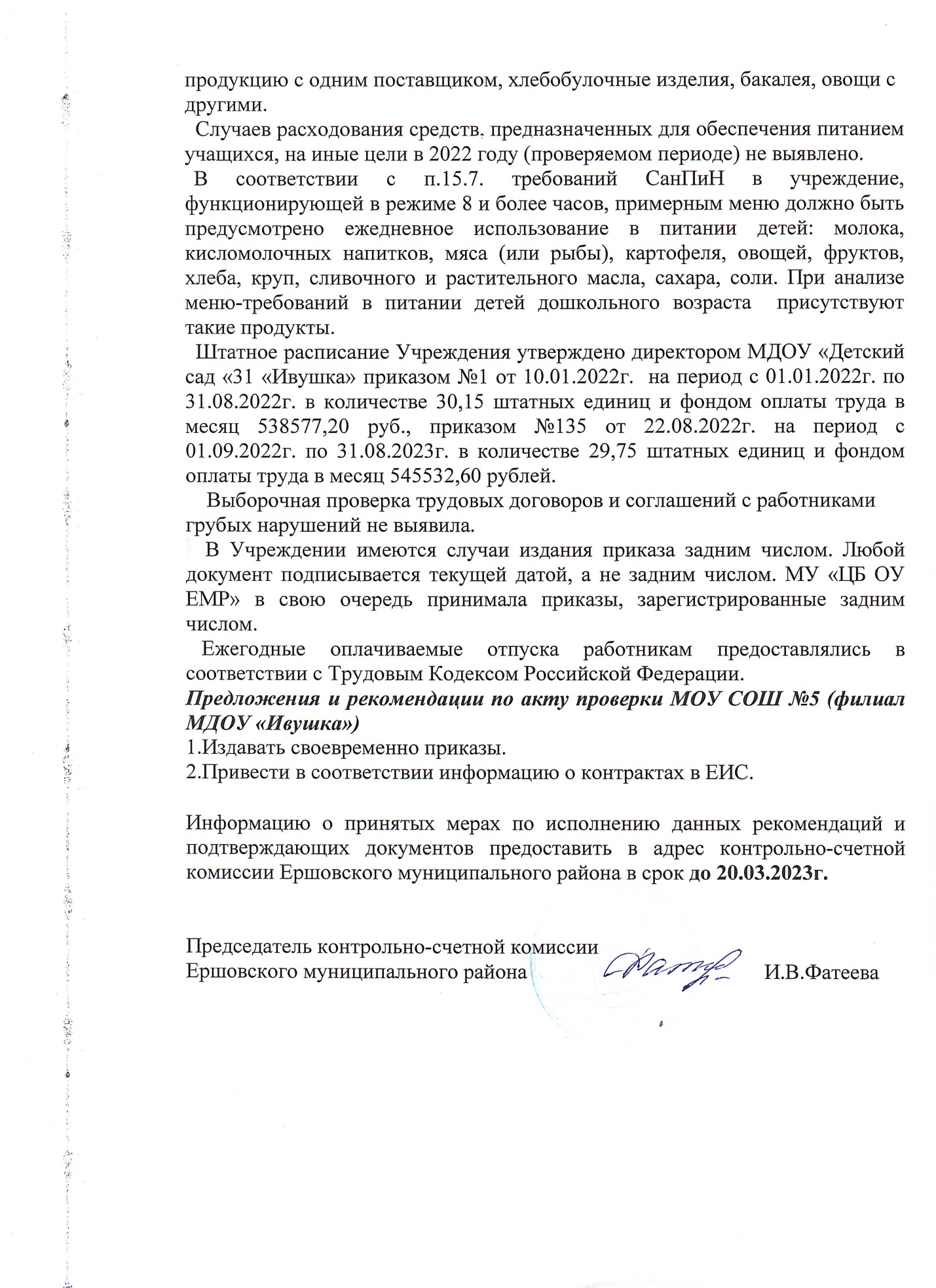 